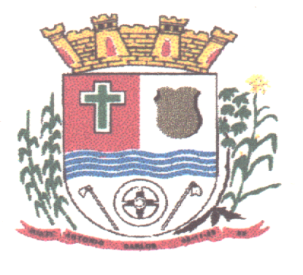 PROCESSO LICITATÓRIO N. 01/2019INEXIGIBILIDADE DE LICITAÇÃO N. 01/2019MIRLENE MANES, Presidente da Comissão Permanente de Licitação, no uso de suas atribuições legais, justifica o presente termo de inexigibilidade através da fundamentação legal e considerações que seguem abaixo:CONSIDERANDO que a empresa Biguaçu Transportes Coletivos Administração e Participações Ltda é a concessionária do serviço de transporte coletivo urbano e rural no Município de Antônio Carlos/SC;CONSIDERANDO que a empresa supradita é a única que opera no transporte municipal e intermunicipal;CONSIDERANDO que a partir do ano de 2013 a administração da empresa Biguaçu Coletivos Administração e Participações Ltda é realizada pelo Sindicato das Empresas de Transporte Urbano de Passageiros da Grande Florianópolis – SETUF, inclusive no que se refere à venda de passes escolares;RESOLVE: Autoriza a aquisição do objeto abaixo descrito:FUNDAMENTO LEGAL: Artigo 25, inciso I, da Lei n. 8.666/1993 e suas alterações posteriores, bem como no enunciado do Prejulgado n. 0469 do Tribunal de Contas do Estado de Santa Catarina, segundo o qual: “A aquisição de passagens rodoviárias para atender necessidades da Administração Pública deverá ser precedida de licitação. Existindo, comprovadamente, apenas uma empresa de transporte coletivo rodoviário de passageiros que atenda ao Município, a compra dos bilhetes de passagem poderá ser feita com fundamento em inexigibilidade de licitação, por inviabilidade do competitório, por força do artigo 25 da Lei Federal n. 8.666/1993, atentando para o artigo 26 e demais dispositivos dessa Lei, que devem ser observados.”OBJETO: Aquisição de passes escolares para alunos do ensino médio, técnico e superior, residentes no Município de Antônio Carlos/SC.VALOR: O valor total referente ao passe escolar para o ensino médio e técnico é de R$ 150.000,00 (cento e cinquenta mil reais) e do ensino superior é de R$ 150.000,00 (cento e cinquenta mil reais), totalizando a presente inexigibilidade o valor de R$ 300.000,00 (trezentos mil reais), conforme orçamento previsto. PAGAMENTO: O pagamento será efetuado de acordo com a apresentação de relatório mensal, de acordo com a demanda informada pela Secretaria Municipal de Educação.PRAZO: O prazo de duração do contrato é de 11 (onze) meses, com início em 01/02/2019 até 31/12/2019.CONTRATADA: Sindicato das Empresas de Transporte Urbano de Passageiros da Grande Florianópolis – SETUF, inscrito no Cadastro Nacional de Pessoas Jurídicas sob o n. 81.840.357/0001-80, com endereço na Avenida Paulo Fontes, n. 701, Centro, Florianópolis/SC.FUNDAMENTO DA DESPESA: As despesas decorrentes do presente correrão por conta do orçamento municipal para o exercício financeiro de 2019:Dotação orçamentária:(17) 04.01.2008.3.3.90(18) 04.01.2009.3.3.90Antônio Carlos/SC, 09 de janeiro de 2019._______________________________MIRLENE MANES Presidente da Comissão de Licitações